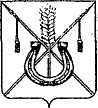 АДМИНИСТРАЦИЯ КОРЕНОВСКОГО ГОРОДСКОГО ПОСЕЛЕНИЯКОРЕНОВСКОГО РАЙОНАПОСТАНОВЛЕНИЕот 09.08.2017   		                                                  			  № 1490г. Кореновск О проекте решения Совета Кореновского городского поселения Кореновского района «О внесении изменений в решение Совета Кореновского городского поселения Кореновского района от 28 июня 2017 года № 311 «Об утверждении Положения об  осуществлении муниципального земельного контроля натерритории Кореновского городского поселенияКореновского района»В соответствии с решением Совета Кореновского городского                    поселения Кореновского района от 22 апреля 2014 года № 426 «О порядке внесения проектов муниципальных правовых актов в Совет Кореновского городского поселения» администрация Кореновского городского поселения Кореновского района п о с т а н о в л я е т:1. Согласиться с проектом решения Совета Кореновского                          городского поселения Кореновского района «О внесении изменений в                    решение Совета Кореновского городского поселения Кореновского района                     от 28 июня 2017 года № 311 «Об утверждении Положения об осуществлении муниципального земельного контроля на территории Кореновского городского поселения Кореновского района».2. Направить проект решения «О внесении изменений в решение                      Совета Кореновского городского поселения Кореновского района от 28 июня 2017 года № 311 «Об утверждении Положения об осуществлении муниципального земельного контроля на территории Кореновского                   городского поселения Кореновского района» в Совет Кореновского городского поселения для рассмотрения в установленном порядке (прилагается).3. Назначить представителем главы Кореновского городского                      поселения Кореновского района при обсуждении данного проекта решения Совета Кореновского городского поселения Кореновского района                        начальника отдела имущественных и земельных отношений                          администрации Кореновского городского поселения Кореновского                              района Ю.Н. Алишину.4. Общему отделу администрации Кореновского городского поселения Кореновского района (Устинова) обеспечить размещение настоящего постановления на официальном сайте администрации Кореновского городского поселения Кореновского района в информационно-телекоммуникационной сети «Интернет».5. Постановление вступает в силу со дня его подписания.ГлаваКореновского городского поселенияКореновского района                                                                                Е.Н. ПергунПРОЕКТ РЕШЕНИЯСовета Кореновского городского поселения Кореновского районаот ________________                                                                        № ___________г. КореновскО внесении изменений в решение Совета Кореновского городского поселения Кореновского района от 28 июня 2017 года № 311 «Об утверждении Положения об осуществлении муниципального земельного контроля на территории Кореновского городского поселения Кореновского района»В соответствии с Федеральным законом Российской Федерации от           26 декабря 2008 года № 294-ФЗ «О защите прав юридических                                    лиц и индивидуальных предпринимателей при осуществлении государственного контроля (надзора) и муниципального контроля»,                                 в целях приведения муниципального правового акта в соответствие с действующим законодательством, Совет Кореновского городского                      поселения Кореновского района, р е ш и л:1. Внести в решение Совета Кореновского городского                               поселения Кореновского района от 28 июня 2017 года № 311 «Об                    утверждении Положения об осуществлении муниципального земельного контроля на территории Кореновского городского поселения Кореновского района» следующее изменение:1.1. Подпункт 2 пункта 16 раздела V приложения к решению изложить в новой редакции: «2) проверять выполнение требований, установленных                          нормативными правовыми актами органов исполнительной власти СССР и РСФСР, а также выполнение требований нормативных документов, обязанность применения которых не предусмотрена законодательством Российской Федерации;».2. Настоящее решение подлежит официальному обнародованию и  размещению на официальном сайте администрации Кореновского                       городского поселения Кореновского района в информационно-телекоммуникационной сети «Интернет».телекоммуникационной сети «Интернет».3. Контроль за выполнением настоящего решения возложить на председателя постоянной комиссии по вопросам правопорядка и законности Совета Кореновского городского поселения Кореновского района (Бурдун).4. Решение вступает в силу после его официального обнародования.ПРИЛОЖЕНИЕк постановлению администрацииКореновского городского поселенияКореновского районаот  09.08.2017  № 1490ГлаваКореновского городского поселенияКореновского района                                                                                                                         Е.Н. ПергунПредседатель Совета Кореновского городского поселения Кореновского района                                         Е.Д. Деляниди